Конспект занятия по развитию речи в старшей группе на тему:  «Весна» (с использованием ОЭР).                                                                      Занятие проводит воспитатель:                                                                            Мокроусова О.А.Занятие по развитию речи на тему:  «Весна» с использованием ОЭР.Программное содержание: Образовательные задачи.Продолжать формировать грамматический строй речи. Активизировать в речи употребление прилагательных (подбор признаков), и глаголов (подбор слов-действий); упражнять в подборе фраз, противоположных по значению; упражнять детей в правильном употреблении слов в форме родительного падежа множественного числа.Развивающие задачи. Упражнять в словообразовании; продолжать развивать умение самостоятельно составлять полные предложения.Словарная работа Закреплять названия времён года и весенних месяцев. Учить сравнивать времена года, выделяя существенные признаки.  Ввести в словарь новое слово «ледоход», объяснить его значение.Воспитательные задачи. Формировать заботливое отношение к природе, эстетические чувства, умение слушать своих товарищей.Предварительная работа.Чтение художественной литературы о временах года. Рассматривание иллюстраций. Беседа с детьми о сезонных изменениях.Оборудование.Мяч,  карточки для детей, персональный компьютер + мультимедийный центр для показа слайдов (Использование иллюстраций из альбома №3 Теремковой Н.Э.)Слайды к занятию:Слайд№1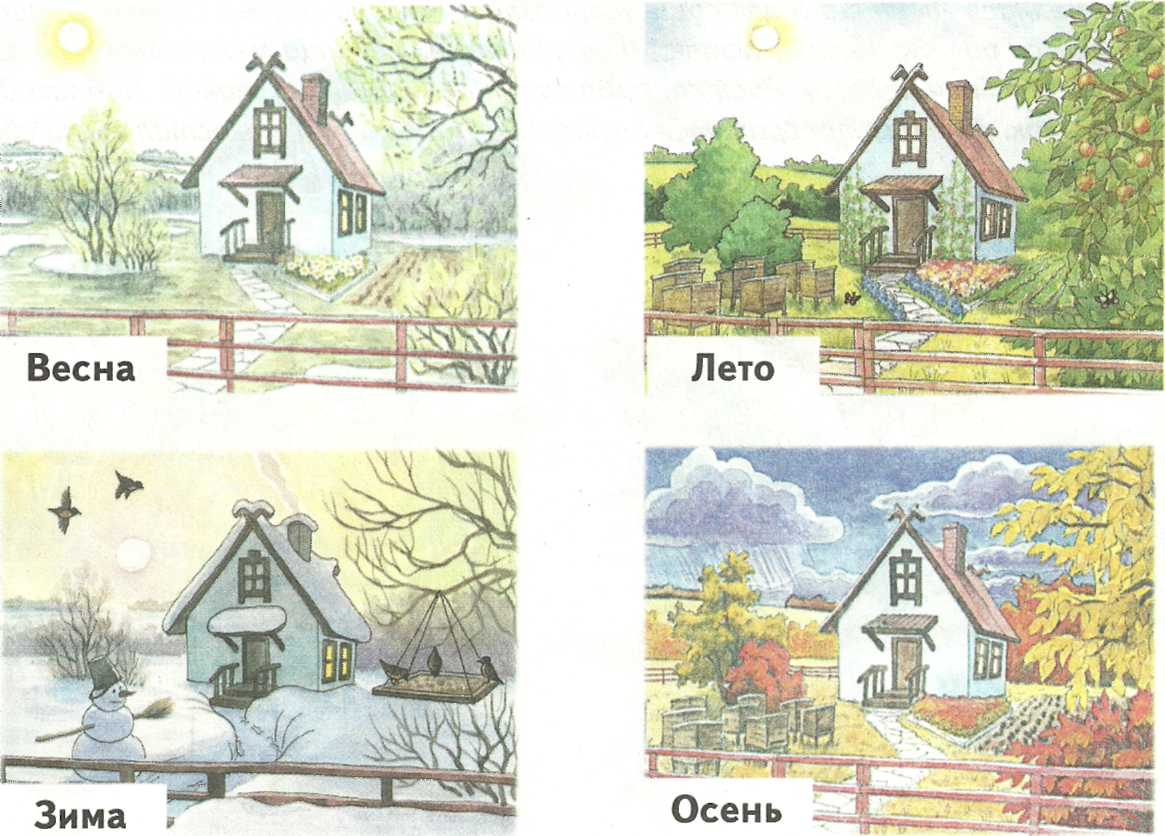 Слайд№2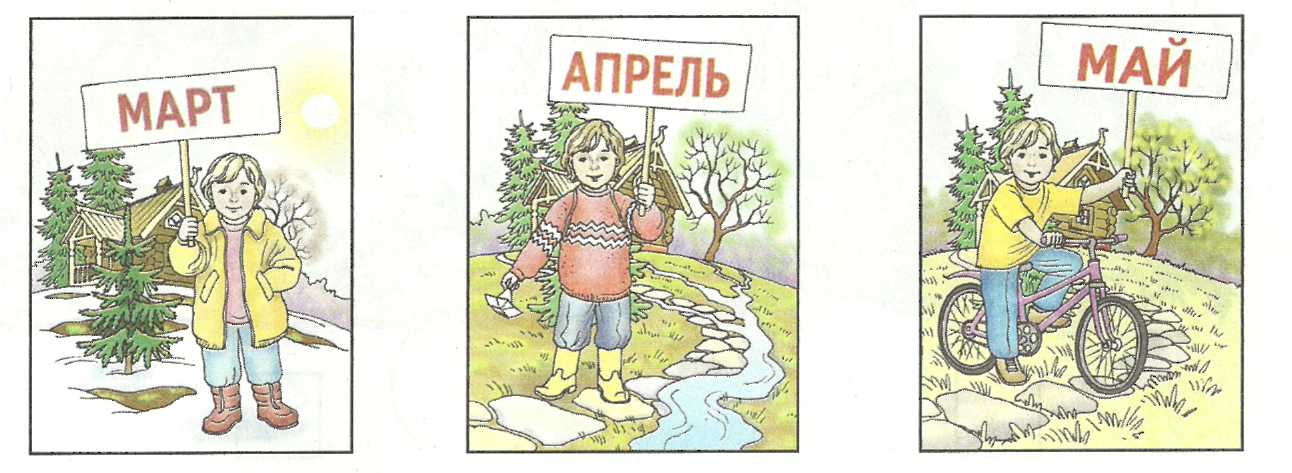 Слайд№3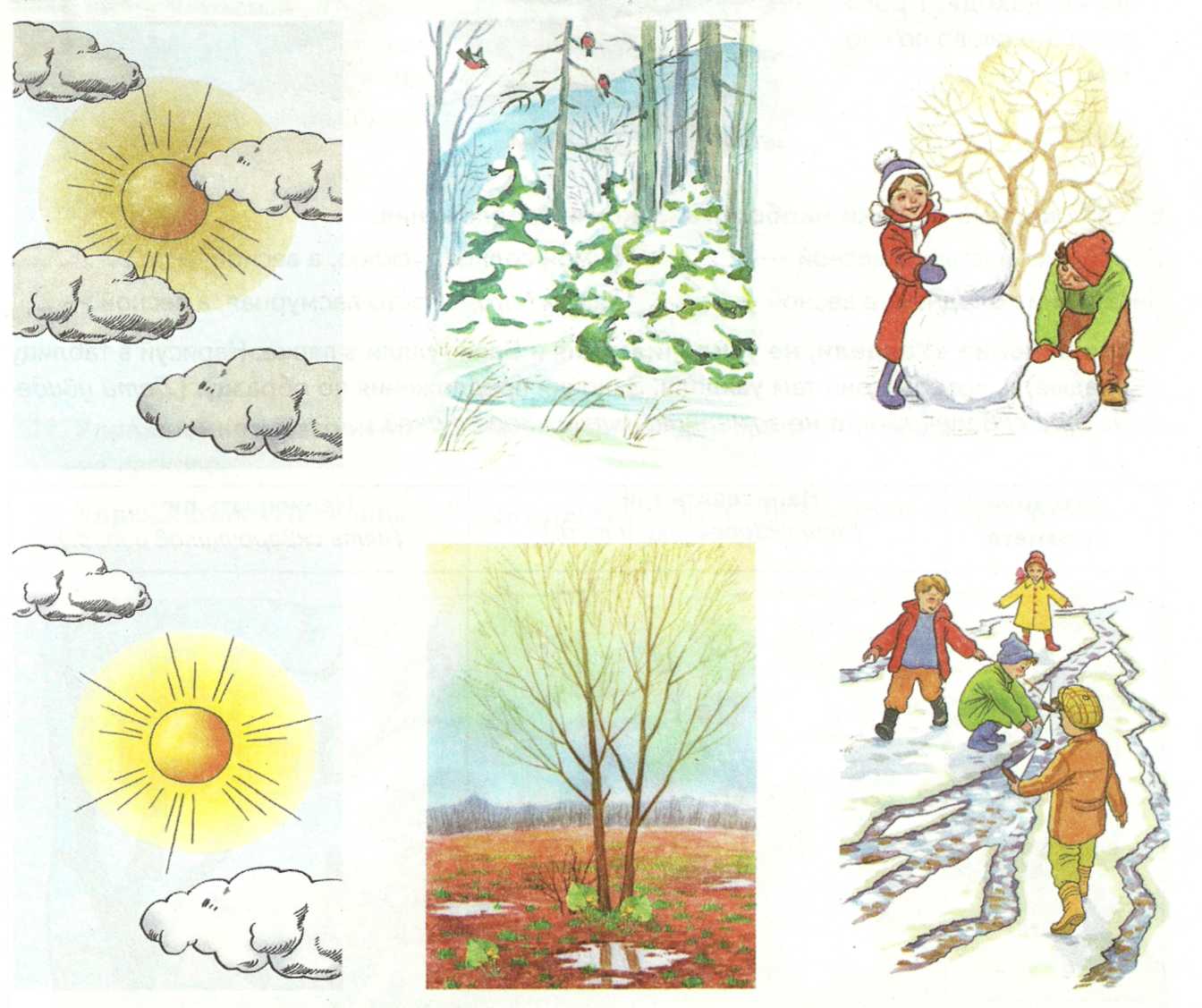 Слайд№4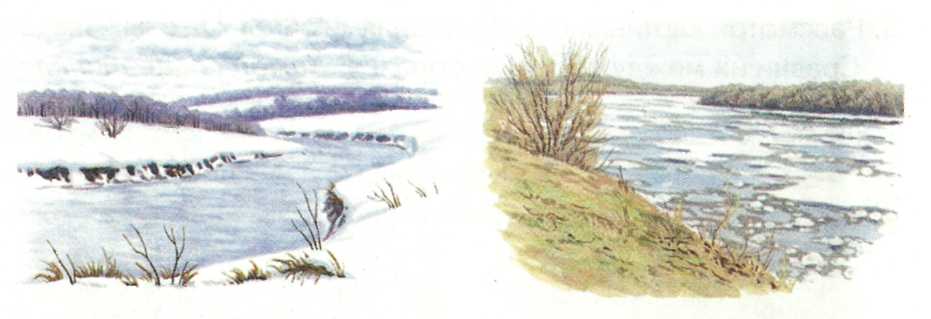 Слайд№5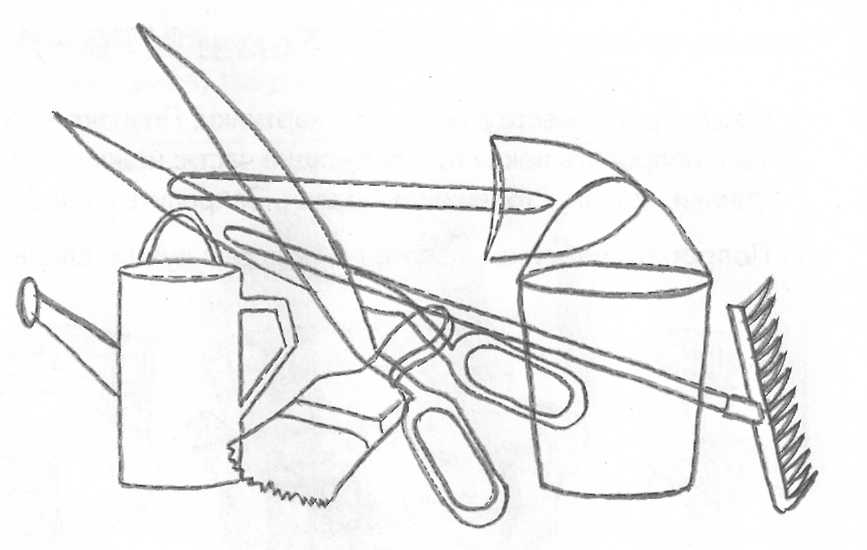 Слайд№6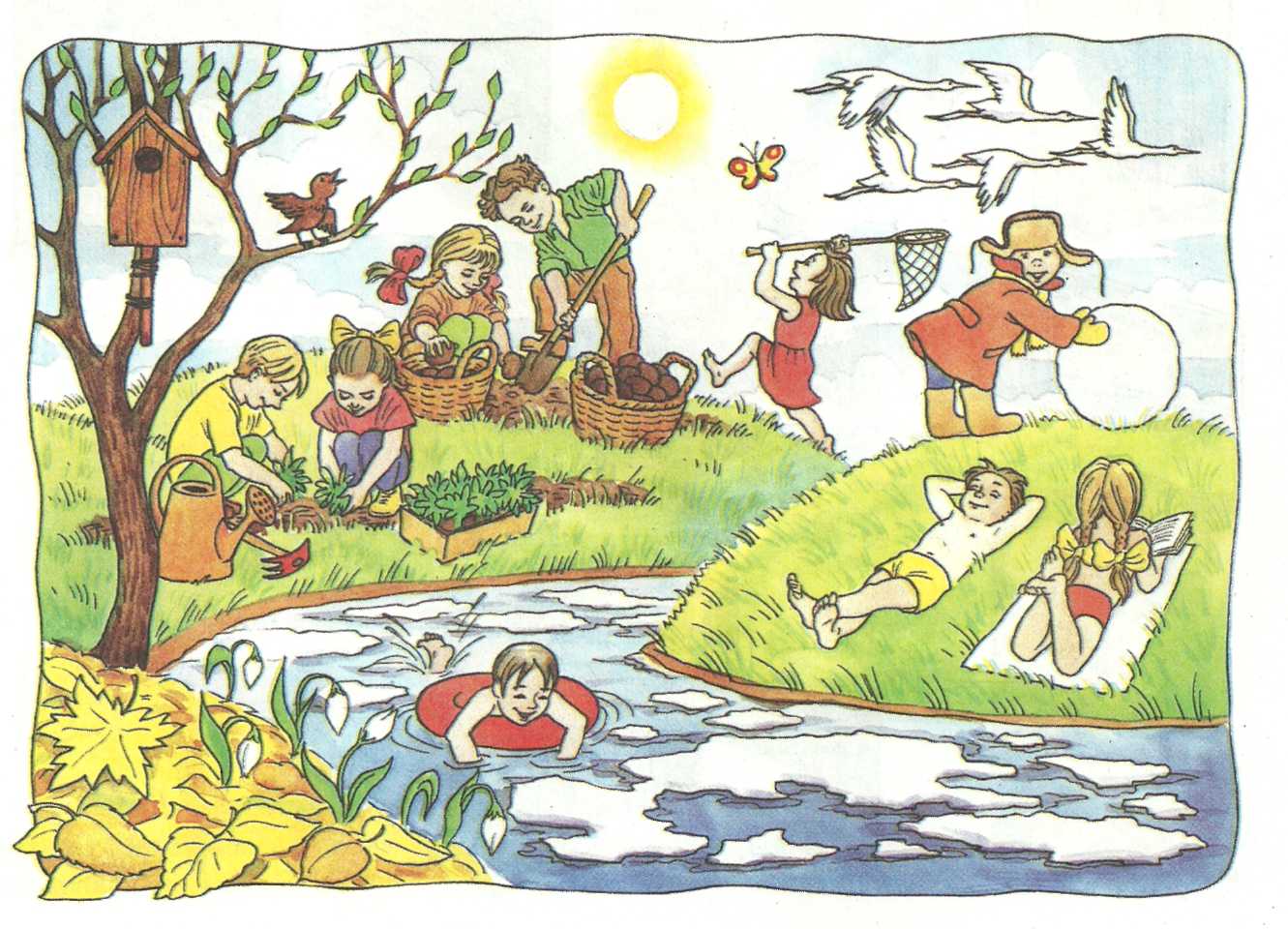 Части занятияМетоды и приёмыСодержание занятия1.Вводнаячасть2.Основнаячасть.3.Заключи-тельнаячастьСюрпризный моментХудожественноесловоПоказ картин.Рассматривание.Вопросы.Показ картин. Рассматривание.ВопросыИгра, в которойнеобходимо назвать как можно больше слов-признаков; слов-действий.Показ.Пояснение.Сравнение. Если дети испытывают затруднения, то можно привести пример ответа.Игра.Показ, сопровождающийся рассказом.Физкультминутка.Игра «Назови ласково»Закрепление знаний о весенних признаках.Игровое упражнение «Нелепицы»Ребята, я сейчас загадаю вам загадку, а вы попробуйте её отгадать:Тает снежок, Ожил лужок,День прибывает.Когда это бывает?Правильно, ребята, это весна.  Мы с вами помним, что весна это время года. А какие времена года вы ещё знаете? Давайте посмотрим на картины,  и назовём времена года.  (См.  слайд №1) Какое время года наступает после весны? (Лето)  А после лета? (Осень). После осени у нас идет… (Зима)  Ну, а затем…(Весна) Молодцы, ребята, вы хорошо помните времена года!Сегодня на занятии мы будем говорить о весне.   Давайте мы с вами познакомимся с весенними месяцами(см  слайд №2.) Март - какой по счёту весенний месяц? (Самый первый, поэтому особенно так радуются ему после длинной зимы). А следующих два месяца как называются? Какой из весенних месяцев  самый холодный, какой самый теплый? (Ответы детей) А теперь мы с вами поиграем в игру: «Подбирай, называй, запоминай» Я буду вам бросать мяч, и задавать вопрос. А вы постарайтесь подобрать правильные ответы.-Весна какая? – ранняя, тёплая, долгожданная.-Солнце какое? - теплое, ласковое.-Почки какие?- липкие, набухшие.-Листья какие?- молодые, зелёные.-Солнце весной что делает?- греет, припекает, ласкает. согревает.-Листья на деревьях что делают?- распускаются.-Ручьи что делают? – журчат, бегут. Сколько много слов вы подобрали, молодцы!Давайте мы посмотрим на следующие картины (см. слайд №3) На этих картинах вы видите изображения зимы и весны. Я предлагаю вам сравнить их между собой:-Зимой солнце тусклое, а весной яркое.-Зимой на деревьях лежит снег, а весной он растаял.- Зимой дети лепят снеговика, а весной по ручейкам  запускают кораблики.А сейчас мы поиграем в игру, которая называется:  «Увидели, не увидели». Я раздаю вам карточки, на которых изображены предметы, имеющие отношение к весне (скворечник,  гнездо,  проталина,  подснежник). Вам надо составить рассказ по образцу: Таня и Ваня гуляли в парке. Дети увидели  три скворечника, а не заметили пять скворечников.Давайте полюбуемся ещё одной приметой весны.  (См. слайд №4) Снег постепенно тает, ручейки, образующиеся при его таянии сбегают к рекам. Под действием воды и солнца во льду образуются трещины, он раскалывается и трогается с места. Льдины, теснясь и толкаясь, несутся вниз по реке. По пути они тают. Это явление природы называется  «ледоход».  Как вы думаете, из каких двух слов образовалось это слово? Правильно, ребята, это слова  «лёд» и «ходит», то есть лёд сходит с реки. А теперь давайте проговорим это слово по слогам  ле-до-ход.Подойдите, ребята, ко мне, мы немножко отдохнём:Мы к лесной лужайке вышли,Поднимая ноги выше,Через кустики и кочки,Через ветки и пенёчки.Кто высоко так шагал-Не споткнулся, не упал!Ребята, когда мы с вами ходили гулять на улицу, мы брали с собой  садовый инвентарь, для того, чтобы привести наш двор в порядок. Посмотрите внимательно на картину (см. слайд №5),и, скажите какой инструмент вам знаком.  А теперь задание такое:  назови этот предмет ласково.Посмотрите внимательно на  картину  (см. слайд №6). Скажите, чего не бывает весной.  (Ответы детей)